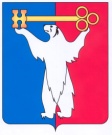 АДМИНИСТРАЦИЯ ГОРОДА НОРИЛЬСКАКРАСНОЯРСКОГО КРАЯРАСПОРЯЖЕНИЕ20.03.2015	    г. Норильск	     № 1716Об утвержденииПоложения об Управлениипо градостроительству и землепользованиюАдминистрации города НорильскаВ связи с изменением структуры Администрации города Норильска, утвержденной решением Норильского городского Совета депутатов от 16.12.2014 № 21/4-450, руководствуясь Порядком подготовки организационных документов в Администрации города Норильска, утвержденным Постановлением Администрации города Норильска от 30.03.2012 № 110,1. Утвердить Положение об Управлении по градостроительству и землепользованию Администрации города Норильска (прилагается).2. Разместить настоящее распоряжение на официальном сайте муниципального образования город Норильск.3. Настоящее распоряжение вступает в силу с момента подписания и распространяет свое действие на правоотношения, возникшие с 03.03.2015.Руководитель Администрации города Норильска                                    Е.Ю. ПоздняковУТВЕРЖДЕНО  								распоряжением Администрациигорода Норильска                                                               от 20.03.2015 №1716ПОЛОЖЕНИЕОб Управлении по градостроительству и землепользованию Администрации города НорильскаНорильск 20151. Общие положения1.1. Управление по градостроительству и землепользованию (далее - Управление) является структурным подразделением (функциональным органом) Администрации города Норильска, осуществляющим полномочия Администрации города Норильска в области градостроительной деятельности, а также в области земельных отношений на территории муниципального образования город Норильск. 1.2. Управление не наделено правами юридического лица.1.3. Управление в своей деятельности руководствуется Конституцией Российской Федерации, федеральными законами, нормативными правовыми актами Президента Российской Федерации и Правительства Российской Федерации, законами Красноярского края, нормативными правовыми актами Губернатора Красноярского края, Правительства Красноярского края, Уставом муниципального образования город Норильск, решениями Норильского городского Совета депутатов, нормативными правовыми актами Администрации города Норильска, а также настоящим Положением.1.4. Полное официальное наименование Управления: Управление по градостроительству и землепользованию Администрации города Норильска. Сокращенное наименование Управления: УГиЗ.1.5. Управление подчиняется в своей деятельности заместителю Руководителя Администрации города Норильска по собственности и развитию предпринимательства.1.6. Финансирование Управления осуществляется за счет средств бюджета муниципального образования город Норильск.1.7. Управление возглавляет начальник Управления (должность муниципальной службы, категория должности - руководители, группа должности - главная), назначение на должность которого и освобождение от должности производится Руководителем Администрации города Норильска в соответствии с порядком замещения и освобождения должностей муниципальной службы и иных должностей в Администрации города Норильска, установленным Руководителем Администрации города Норильска.1.8. В период временного отсутствия начальника Управления (отпуск, командировка, временная нетрудоспособность и по другим уважительным причинам) исполнение его обязанностей возлагается на лицо, назначенное Руководителем Администрации города Норильска, в соответствии с установленным порядком.1.9. Управление осуществляет свою деятельность во взаимодействии со структурными подразделениями Администрации города Норильска, организациями всех форм собственности, расположенными на территории муниципального образования город Норильск, федеральными и краевыми органами государственного надзора и контроля, общественными организациями.1.10. Управление имеет бланки и штампы со своим наименованием.2. Основные задачи2.1. Обеспечение градостроительной деятельности на территории муниципального образования город Норильск в соответствии с нормативными правовыми актами Российской Федерации, Красноярского края, органов местного самоуправления муниципального образования город Норильск, направленной на устойчивое развитие территории, создание экологически безопасной, благоприятной среды, жизнедеятельности, комплексное и эффективное развитие социальной, производственной и инженерно-транспортной инфраструктуры, бережное природопользование, сохранение исторического и культурного наследия, природных ландшафтов, обеспечение условий для реализации положений Генерального плана муниципального образования город Норильск, документации по планировке территории, Правил землепользования и застройки муниципального образования город Норильск. 2.2. Осуществление распоряжения земельными участками, расположенными в границах муниципального образования город Норильск, в пределах полномочий, предусмотренных правовыми актами органов местного самоуправления муниципального образования город Норильск и настоящим Положением.2.3. Участие в формировании градостроительной политики органов местного самоуправления муниципального образования город Норильск, направленной на улучшение внешнего облика города, его художественного оформления, установку и эксплуатацию рекламных конструкций, размещение информации. 2.4. Осуществление муниципального контроля в соответствии с федеральным законодательством, законодательством Красноярского края, муниципальными правовыми актами органов местного самоуправления муниципального образования город Норильск.2.5. Реализация в соответствии с законодательством Российской Федерации полномочий и решений органов местного самоуправления муниципального образования город Норильск по вопросам градостроительства и землепользования, а также отдельных полномочий в сфере жилищных отношений.3. Функции3.1. Обеспечивает проверку, согласование проектов о внесении изменений в Генеральный план муниципального образования город Норильск и Правила землепользования и застройки муниципального образования город Норильск, а также  осуществляет подготовку заключений о соответствии (несоответствии) проекта изменений в Правила землепользования и застройки муниципального образования город Норильск действующему законодательству, техническим регламентам, Генеральному плану муниципального образования город Норильск.3.2. Обеспечивает проверку, согласование документации по проектам планировки и межевания территории муниципального образования город Норильск.3.3. Осуществляет подготовку проектов правовых актов Главы города Норильска, Администрации города Норильска о проведении публичных слушаний по вопросам землепользования и градостроительства на территории муниципального образования город Норильск. 3.4. Обеспечивает разработку местных нормативов градостроительного проектирования, а также подготовку проектов правовых актов органов местного самоуправления об их утверждении.3.5. Осуществляет ведение информационной системы обеспечения градостроительной деятельности муниципального образования город Норильск и предоставление сведений из информационной системы по запросам заинтересованных лиц.3.6. Осуществляет ведение сводных карт Генерального плана муниципального образования город Норильск путем нанесения объектов на основу (топографическую съёмку) по собираемой и обрабатываемой информации о существующей застройке муниципального образования город Норильск, объектах капитального строительства, объектах благоустройства, временных объектах, расположении сооружений и коммуникаций связи, инженерного оборудования на территории муниципального образования город Норильск.3.7. Осуществляет регистрацию заключений по выполненным инженерно-геологическим изысканиям  на территории муниципального образования город Норильск.3.8. Осуществляет присвоение, изменение и аннулирование адресов объектам капитального строительства, помещениям, земельным участкам, а также технический учёт присвоенных, изменённых адресов объектов капитального строительства, помещений, земельных участков на территории муниципального образования город Норильск в соответствии с установленными Правительством Российской Федерации правилами присвоения, изменения, аннулирования адресов.3.9. Обеспечивает размещение, изменение, аннулирование содержащихся в государственном адресном реестре сведений об адресах в соответствии с порядком ведения государственного адресного реестра.3.10. Ведёт Каталог (Банк данных) наименований внутренних линейных объектов на территории муниципального образования город Норильск для последующего внесения в информационную систему обеспечения градостроительной деятельности муниципального образования город Норильск.3.11. Осуществляет подготовку, регистрацию и выдачу градостроительных планов земельных участков, а также подготовку проектов распоряжений Администрации города Норильска, издаваемых Руководителем Администрации города Норильска или иным уполномоченным им лицом, об их утверждении.3.12. Обеспечивает раздел, выдел и объединение земельных участков, находящихся на территории муниципального образования город Норильск, изготавливает схемы расположения земельных участков на кадастровых планах территории муниципального образования город Норильск в порядке, установленном действующим законодательством и муниципальными правовыми актами органов местного самоуправления муниципального образования город Норильск, а также осуществляет подготовку проектов распоряжений Администрации города Норильска, издаваемых Руководителем Администрации города Норильска или иным уполномоченным им лицом, об их утверждении. 3.13. Осуществляет рассмотрение и согласование местоположения границ земельных участков в границах муниципального образования город Норильск.3.14. Осуществляет подготовку проектов распоряжений Администрации города Норильска, издаваемых Руководителем Администрации города Норильска или иным уполномоченным им лицом, о предоставлении или об отказе в предоставлении земельных участков на территории муниципального образования город Норильск в собственность (за исключением предоставления в собственность земельных участков, на которых расположены здания, сооружения, собственникам таких зданий, сооружений либо помещений в них), аренду или иное пользование.3.15. В соответствии с Законом Красноярского края от 04.12.2008 № 7-2542 «О регулировании земельных отношений в Красноярском крае» обеспечивает прием и рассмотрение заявлений многодетных граждан по предоставлению в собственность бесплатно земельных участков, находящихся в муниципальной собственности, земельных участков, государственная собственность на которые не разграничена, а также осуществляет ведение учета многодетных граждан, заинтересованных в предоставлении земельных участков на территории муниципального образования город Норильск, а также осуществляет подготовку проектов распоряжений Администрации города Норильска, издаваемых Руководителем Администрации города Норильска или иным уполномоченным им лицом, о предоставлении или об отказе в предоставлении земельных участков в собственность многодетным гражданам.3.16. Осуществляет подготовку проектов распоряжений Администрации города Норильска, издаваемых Руководителем Администрации города Норильска или иным уполномоченным им лицом, о заключении или об отказе в заключении на новый срок договоров аренды земельных участков в случаях, предусмотренных действующим законодательством и правовыми актами муниципального образования город Норильск.3.17. Осуществляет рассмотрение заявлений и обеспечивает подготовку проектов распоряжений Администрации города Норильска, издаваемых Руководителем Администрации города Норильска или иным уполномоченным им лицом, о предварительном согласовании или об отказе в предварительном согласовании предоставления земельных участков на территории муниципального образования город Норильск, в случае предоставления земельных участков без проведения торгов.3.18. Осуществляет перераспределение земель и (или) земельных участков, находящихся в государственной или муниципальной собственности, между собой и таких земель и (или) земельных участков и земельных участков, находящихся в частной собственности, а также осуществляет подготовку проектов распоряжений Администрации города Норильска, издаваемых Руководителем Администрации города Норильска или иным уполномоченным им лицом, о перераспределении земель и (или) земельных участков, находящихся в государственной или муниципальной собственности, когда право распоряжения этими землями и (или) земельными участками принадлежит муниципальному образованию город Норильск, об утверждении схемы перераспределения земель и (или) земельных участков, находящихся в государственной или муниципальной собственности, между собой и таких земель и (или) земельных участков и земельных участков, находящихся в частной собственности, или об отказе в заключении соглашения о перераспределении таких земельных участков.3.19. Осуществляет подготовку проектов распоряжений Администрации города Норильска, издаваемых Руководителем Администрации города Норильска или иным уполномоченным им лицом, о выдаче разрешения или об отказе в выдаче разрешения на использование земельных участков на территории муниципального образования город Норильск в случаях, предусмотренных действующим законодательством и правовыми актами муниципального образования город Норильск.3.20. Осуществляет резервирование земельных участков, находящихся на территории муниципального образования город Норильск, а также обеспечивает подготовку проектов распоряжений Администрации города Норильска, издаваемых Руководителем Администрации города Норильска или иным уполномоченным им лицом, о резервировании земельных участков, находящихся на территории муниципального образования город Норильск.3.21. Осуществляет прекращение прав на земельные участки, расположенные на территории муниципального образования город Норильск, а также обеспечивает подготовку проектов распоряжений Администрации города Норильска, издаваемых Руководителем Администрации города Норильска или иным уполномоченным им лицом, о прекращении прав на земельные участки, расположенные на территории муниципального образования город Норильск.3.22.  Осуществляет подготовку проектов распоряжений Администрации города Норильска, издаваемых Руководителем Администрации города Норильска или иным уполномоченным им лицом, по иным вопросам землепользования в соответствии с разграничением полномочий по управлению и распоряжению земельными участками, расположенными на территории муниципального образования город Норильск, между структурными подразделениями Администрации города Норильска, установленным правовым актом Администрации города Норильска.3.23. По заявлению заинтересованных лиц, определяет нормативный срок строительства объекта капитального строительства на основании проекта организации строительства объекта или нормативного срока строительства объекта.3.24. Выдает разрешение на строительство и разрешение на ввод объекта в эксплуатацию в случаях, установленных законодательством, при строительстве и реконструкции объектов капитального строительства, а также их капитальном ремонте, если при его проведении затрагиваются конструктивные и другие характеристики надежности и безопасности таких объектов.  3.25. По заявлению заинтересованных лиц, а также по запросу Управления Федеральной службы государственной регистрации и картографии по Красноярскому краю, на основании проектной документации выдает заключение о необходимости получения разрешения на строительство или разрешения на ввод в эксплуатацию при проведении строительных и ремонтных работ на объекте капитального строительства или его части. 3.26. При переводе жилого помещения в нежилое или нежилого помещения в жилое по заявлению заинтересованных лиц, на основании проектов перепланировки помещения (в случае, если перепланировка требуется для обеспечения использования такого помещения в качестве жилого или нежилого помещения), выдает градостроительное заключение о соответствии проекта перепланировки помещения техническим регламентам безопасности объекта капитального строительства, в котором расположено переводимое помещение, а также соблюдения градостроительных регламентов в случае последующего использования переводимого помещения в предпринимательской деятельности3.27. Принимает решение о согласовании (либо отказе) переустройства и (или) перепланировки жилого помещения.3.28. Участвует в Приемочной комиссии по приемке в эксплуатацию после завершения переустройства и (или) перепланировки жилых помещений и осуществляет подготовку проектов распоряжений Администрации города Норильска, издаваемых Руководителем Администрации города Норильска или иным уполномоченным им лицом, об утверждении акта приемки в эксплуатацию жилого помещения после завершения переустройства и (или) перепланировки.3.29. Осуществляет в установленном порядке муниципальный жилищный контроль и муниципальный земельный контроль.3.30. Выдает предписания собственникам жилых помещений или нанимателям жилых помещений по договорам социального найма, которые были самовольно переустроены и (или) перепланированы, о приведении таких жилых помещений в прежнее состояние с установкой сроков исполнения данных предписаний. В случае неисполнения предписания инициирует обращение в суд с требованием о приведении в первоначальное состояние жилого помещения посредством направления документов в уполномоченную юридическую службу Администрации города Норильска.3.31.  Принимает решение о выдаче или об отказе в выдаче разрешений на установку и эксплуатацию рекламных конструкций, осуществляет выдачу разрешений, аннулирование таких разрешений на территории муниципального образования город Норильск, ведёт их реестр, выдает предписания о демонтаже рекламных конструкций, установленных и (или) эксплуатируемых без разрешения, срок действия которого не истек. В случае неисполнения данного предписания инициирует обращение в суд за возмещением расходов по демонтажу рекламной конструкции посредством направления соответствующих материалов в уполномоченную юридическую службу Администрации города Норильска.3.32. Принимает решение о выдаче или об отказе в выдаче паспортов на размещение информационных конструкций (вывесок) предприятий и организаций, осуществляет их выдачу на территории муниципального образования город Норильск, ведет их реестр.3.33. Проводит муниципальный контроль в сфере рекламы на территории муниципального образования город Норильск по соблюдению Положения о порядке размещения рекламных конструкций и рекламы на транспортных средствах на   территории муниципального образования город Норильск.3.34. Обеспечивает разработку программ, технических заданий, эскизов дизайн-проектов по комплексному декоративно-художественному оформлению города к общегородским праздникам.3.35. Обеспечивает разработку и согласование эскизов, дизайн-проектов архитектурно-художественного оформления объектов муниципальной собственности, проектов цветового решения фасадов жилых зданий, объектов благоустройства и временных объектов (в том числе при проектировании цветового решения фасадов зданий, праздничной иллюминации, архитектурной и декоративной подсветки фасадов зданий и временных объектов).3.36. Рассматривает вопросы размещения объектов местного назначения (объектов дошкольного, начального общего и среднего (полного) общего образования, иных образовательных организаций, предприятий обслуживания, объектов культуры, культовых зданий, рекреационных зон для создания парков, скверов, иных объектов, необходимых для решении вопросов местного значения) при разработке документации по планировке территории и внесении изменений в Генеральный план муниципального образования город Норильск.3.37. Обеспечивает согласование размещения на территории муниципального образования город Норильск малых архитектурных форм и внешнего вида фасадов и ограждений зданий (включая жилые дома) и сооружений.3.38. Готовит предложения при формировании бюджета муниципального образования город Норильск по включению в него средств на выполнение программ (мероприятий), связанных с осуществлением деятельности по градостроительству и землеустройству.3.39. Осуществляет подготовку отчетов по деятельности Управления.3.40. Осуществляет подготовку проектов правовых актов Администрации города Норильска в сфере градостроительства, а также проектов нормативных правовых актов органов местного самоуправления муниципального образования город Норильск, регулирующих земельные и градостроительные отношения на территории муниципального образования город Норильск.3.41. Осуществляет согласование основных и вспомогательных видов разрешенного использования земельных участков и объектов капитального строительства, находящихся в пользовании органов местного самоуправления муниципального образования город Норильск, муниципальных учреждений, муниципальных унитарных предприятий.3.42. На основании информации о самовольном строительстве или самовольной реконструкции объектов капитального строительства принимает участие в осмотре данных объектов, а также участвует в составлении актов выявления самовольных построек на территории муниципального образования город Норильск.3.43. По запросу органов, уполномоченных на принятие решений в отношении самовольно установленных объектов, подготавливает заключение в отношении самовольно установленных объектов о наличии (отсутствии) признаков объекта капитального строительства.3.44. Осуществляет прием граждан муниципального образования город Норильск по вопросам, относящимся к компетенции Управления.3.45. Выполняет в пределах компетенции иные необходимые функции, связанные с выполнением возложенных на Управление задач.3.46. Осуществляет организационно-техническое обеспечение проведения публичных слушаний, заседаний комиссии по землепользованию и застройке муниципального образования город Норильск, градостроительного Совета города Норильска и архитектурно-художественного Совета.3.47. Осуществляет подготовку и обобщение материалов для рассмотрения на заседаниях градостроительного Совета города Норильска, в пределах своей компетенции организовывает заседания этого Совета и контролирует выполнение протокольных решений.3.48. Проводит мониторинг изменений в федеральном и краевом законодательстве по вопросам, входящим в компетенцию Управления, на предмет внесения изменений в правовые акты органов местного самоуправления муниципального образования город Норильск.3.49. Осуществляет иные функции, возложенные на Управление правовыми актами Российской Федерации, Красноярского края и органов местного самоуправления муниципального образования город Норильск.4. ПраваДля исполнения возложенных функций Управление имеет право:4.1. Запрашивать и получать в установленном порядке от структурных подразделений в Администрации города Норильска, а также предприятий и организаций всех форм собственности, органов государственной власти информацию, необходимую для выполнения возложенных на Управление задач.4.2. Привлекать, в установленном порядке, при проведении экспертизы, разработке нормативной документации сотрудников структурных подразделений Администрации города Норильска, муниципальных учреждений и специалистов иных организаций.4.3. Получать копии нормативных распорядительных документов, поступающих в Администрацию города Норильска, касающихся деятельности Управления.4.4. Получать копии постановлений и распоряжений Администрации города Норильска, касающихся деятельности Управления.4.5. Осуществлять в пределах компетенции иные необходимые действия, связанные с выполнением возложенных на Управление задач и функций.Начальник Управления								    Е.А. Надточая